Résolution de problèmes CM2 - Problèmes multiplicatifs : rangées 1Problème collectifEntraînementsRésolution de problèmes CM2 - Problèmes multiplicatifs : rangées 1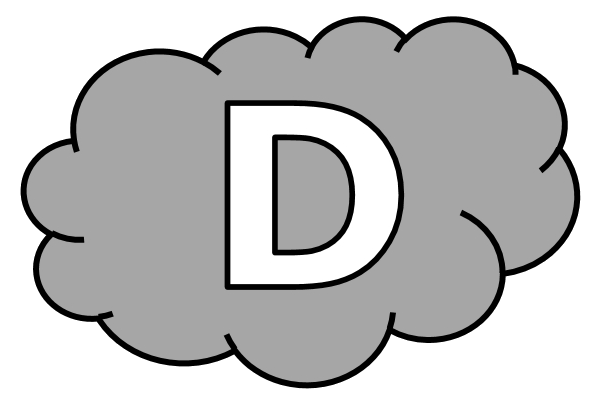 Problème collectifEntraînements1 - Sur ma feuille de classeur, il y a 36 lignes de 18 carreaux.Combien ma feuille compte-t-elle de carreaux ?2 - La tribune ouest d’un stade est composée de 56 rangées de 124 places.Combien y a-t-il de places dans la tribune ouest ?3 - La classe de CM1/CM2 est un rectangle de 8 m par 6 m. Quelle est la surface de la classe ?Résolution de problèmes CM2 - Problèmes multiplicatifs : rangées 1 CorrigéProblème collectif 26 x 25 = 650 voitures.Entraînements1 - Sur ma feuille de classeur, il y a 36 lignes de 18 carreaux.Combien ma feuille compte-t-elle de carreaux ? 36 x 18 = 648 carreaux.2 - La tribune ouest d’un stade est composée de 56 rangées de 124 places.Combien y a-t-il de places dans la tribune ouest ? 56 x 124 = 6 944 places.3 - La classe de CM1/CM2 est un rectangle de 8 m par 6 m. Quelle est la surface de la classe ? 8 x 6 = 48 m².Résolution de problèmes CM2 - Problèmes multiplicatifs : rangées 2Problème collectifEntraînementsRésolution de problèmes CM2 - Problèmes multiplicatifs : rangées 2Problème collectifEntraînements1 - Un parterre est composé de 288 fleurs, disposées en 12 rangées.Combien y a-t-il de fleurs dans chaque rangée ?2 - Dans un parking, on compte 2 028 places. Elles sont disposées en 26 rangées. Combien y a-t-il de places dans chaque rangée ?3 - La salle des fêtes est un rectangle de 875 m². Sa largeur est de 25 m. Quelle est la longueur de la salle des fêtes ?Résolution de problèmes CM2 - Problèmes multiplicatifs : rangées 2 CorrigéProblème collectif 48 ÷ 4 = 12 rangées.Entraînements1 - Un parterre est composé de 288 fleurs, disposées en 12 rangées.Combien y a-t-il de fleurs dans chaque rangée ? 288 ÷ 12 = 24 rangées.2 - Dans un parking, on compte 2 028 places. Elles sont disposées en 26 rangées. Combien y a-t-il de places dans chaque rangée ? 2 028 ÷ 26 = 78 places.3 - La salle des fêtes est un rectangle de 875 m². Sa largeur est de 25 m. Quelle est la longueur de la salle des fêtes ? 875 ÷ 25 = 35 mètres.Résolution de problèmes CM2 - Problèmes multiplicatifs : rangées 3Pour chaque problème, indique s’il s’agit d’un problème de type A ou B, complète le schéma puis résous-le sur ton cahier.Entraînements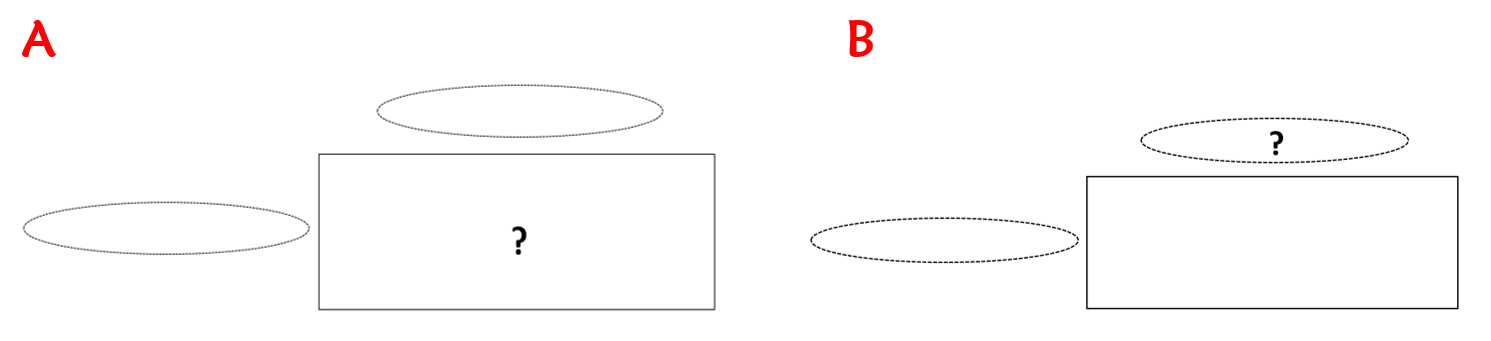  Résolution de problèmes CM2 - Problèmes multiplicatifs : rangées 3Pour chaque problème, indique s’il s’agit d’un problème de type A ou B, puis résous-le.Entraînements1 - Un terrain de foot a une superficie de 10 800 m². Sa longueur est de 120 m.Quelle est la largeur de ce terrain ?Type de problème : .................2 - Pour un spectacle, on a installé 4 050 sièges, répartis sur 45 rangées.Combien y a-t-il de places dans chaque rangée ?Type de problème : .................3 - Au plafond d’une salle de classe rectangulaire, j’ai compté 12 lignes de 9 plaques.Combien y a-t-il de plaques ?Type de problème : .................4 - Une ville rectangulaire mesure 7,4 km de large et 8,62 km de long.Quelle est la superficie de cette ville ?Type de problème : .................Résolution de problèmes CM2 - Problèmes multiplicatifs : rangées 3 CorrigéPour chaque problème, indique s’il s’agit d’un problème de type A ou B, complète le schéma puis résous-le sur ton cahier.1 - Un terrain de foot a une superficie de 10 800 m². Sa longueur est de 120 m.Quelle est la largeur de ce terrain ?Type de problème : B 10 800 ÷ 120 = 90 mètres.2 - Pour un spectacle, on a installé 4 050 sièges, répartis sur 45 rangées.Combien y a-t-il de places dans chaque rangée ?Type de problème : B 4 050 ÷ 45 = 90 places.3 - Au plafond d’une salle de classe rectangulaire, j’ai compté 12 lignes de 9 plaques.Combien y a-t-il de plaques ?Type de problème : A 12 x 9 = 108 plaques.4 - Une ville rectangulaire mesure 7,4 km de large et 8,62 km de long.Quelle est la superficie de cette ville ?Type de problème : A 7,4 x 8,62 = 63,788 km².Un parking compte 26 rangées de 25 places.Combien de voitures peuvent se garer dans ce parking ?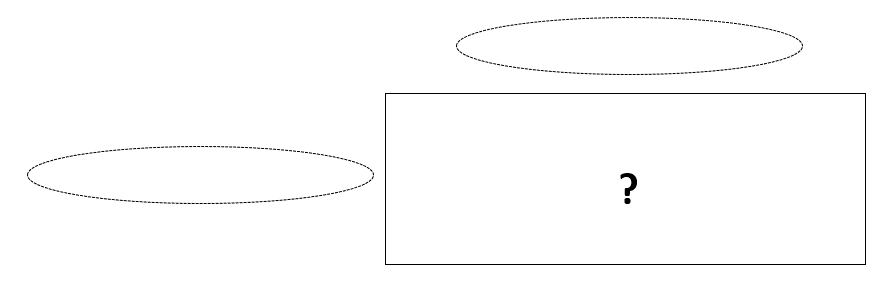 1 - Sur ma feuille de classeur, il y a 36 lignes de 18 carreaux.Combien ma feuille compte-t-elle de carreaux ?2 - La tribune ouest d’un stade est composée de 56 rangées de 124 places.Combien y a-t-il de places dans la tribune ouest ?3 - La classe de CM1/CM2 est un rectangle de 8 m par 6 m. Quelle est la surface de la classe ?Un parking compte 26 rangées de 25 places.Combien de voitures peuvent se garer dans ce parking ?RechercheRéponse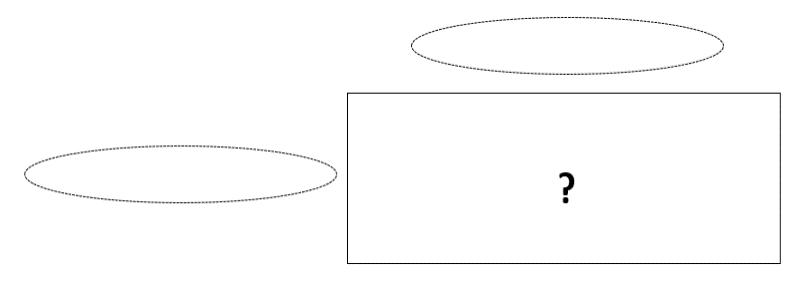 Ma feuille compte .................. carreaux.RechercheRéponseDans la tribune ouest, il y a .................. places.RechercheRéponseLa classe a une surface de .................. m².Un parking compte 26 rangées de 25 places.Combien de voitures peuvent se garer dans ce parking ?Ma tablette de chocolat compte 48 carreaux. Dans chaque rangée, il y a 4 carreaux.Combien y a-t-il de rangées dans ma tablette ?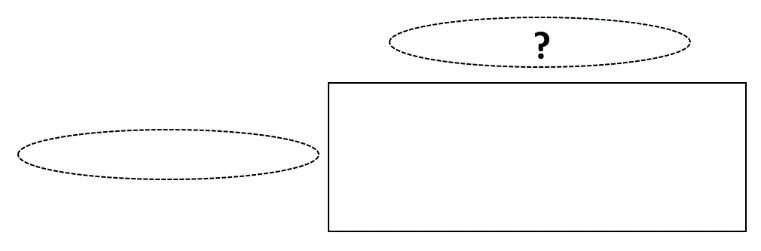 1 - Un parterre est composé de 288 fleurs, disposées en 12 rangées.Combien y a-t-il de fleurs dans chaque rangée ?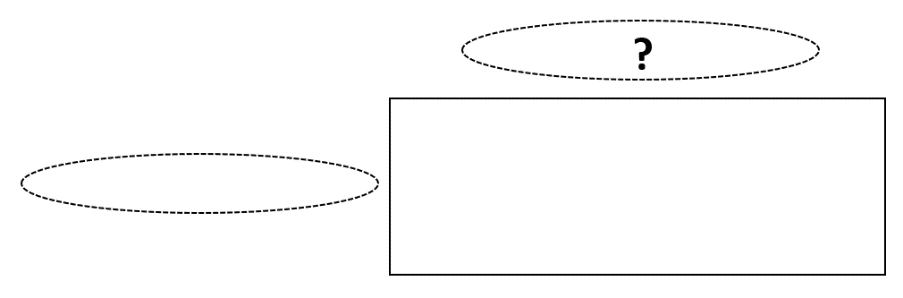 2 - Dans un parking, on compte 2 028 places. Elles sont disposées en 26 rangées. Combien y a-t-il de places dans chaque rangée ?3 - La salle des fêtes est un rectangle de 875 m². Sa largeur est de 25 m. Quelle est la longueur de la salle des fêtes ?Ma tablette de chocolat compte 48 carreaux. Dans chaque rangée, il y a 4 carreaux.Combien y a-t-il de rangées dans ma tablette ?RechercheRéponse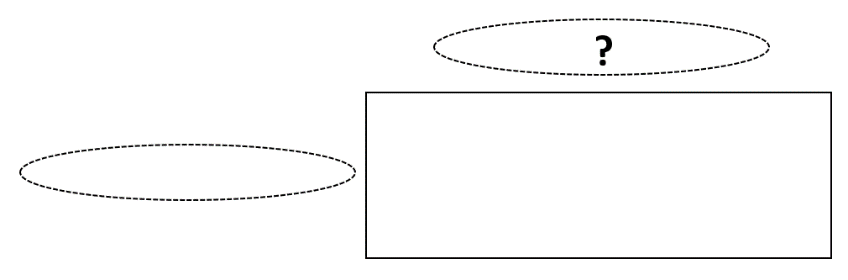 Il y a .................. rangées de fleurs.RechercheRéponseIl y a .................. places dans chaque rangée.RechercheRéponseLa salle des fêtes a une longueur de .................. mètres.Ma tablette de chocolat compte 48 carreaux. Dans chaque rangée, il y a 4 carreaux.Combien y a-t-il de rangées dans ma tablette ?1 - Un terrain de foot a une superficie de 10 800 m². Sa longueur est de 120 m.Quelle est la largeur de ce terrain ?Type de problème : .................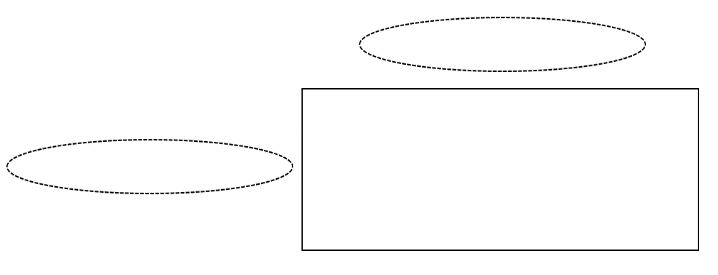 2 - Pour un spectacle, on a installé 4 050 sièges, répartis sur 45 rangées.Combien y a-t-il de places dans chaque rangée ?Type de problème : .................3 - Au plafond d’une salle de classe rectangulaire, j’ai compté 12 lignes de 9 plaques.Combien y a-t-il de plaques ?Type de problème : .................4 - Une ville rectangulaire mesure 7,4 km de large et 8,62 km de long.Quelle est la superficie de cette ville ?Type de problème : .................RechercheRéponseCe terrain mesure ...................... de large.RechercheRéponseDans chaque rangée, il y a ........................... places.RechercheRéponseIl y a ...................................... plaques.RechercheRéponseCette ville a une superficie de ................... km².